ЧЕРКАСЬКА МІСЬКА РАДА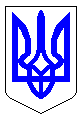 ЧЕРКАСЬКА МІСЬКА РАДАВИКОНАВЧИЙ КОМІТЕТРІШЕННЯВід 14.01.2020 № 18	Відповідно до пп. 1 п. а ч. 1 ст. 34 Закону України «Про місцеве самоврядування в Україні», абз. 2 ст. 5 Закону України «Про соціальні послуги», п. 17 рішення Черкаської міської ради від 10.11.2017 № 2-2578 «Про затвердження міської соціальної програми «Турбота» на період з 2018 до 2022», з метою встановлення додаткових соціальних гарантій мешканцям м. Черкаси, розглянувши пропозиції департаменту соціальної політики Черкаської міської ради, виконавчий комітет Черкаської міської радиВИРІШИВ:	1. Внести зміни до рішення виконавчого комітету від 14.12.2018 № 1153 «Про затвердження порядку надання подарункових наборів з дитячими речами першої необхідності мешканцям м. Черкаси при народженні дитини», а саме пункт 1.3. додатку 1 до рішення викласти у новій редакції:«1.3. Для отримання подарункового набору один з батьків дитини протягом 9 місяців з дати народження дитини звертається до департаменту соціальної політики Черкаської міської ради та подає такі документи:заяву на ім’я директора департаменту соціальної політики Черкаської міської ради;оригінал та копію документу, що посвідчує особу, довідки про присвоєння йому номера платника податків (крім осіб, які через свої релігійні переконання відмовились від прийняття реєстраційного номера облікової картки платника податків та повідомили про це відповідний орган державної податкової служби і мають відмітку у паспорті);оригінал та копію свідоцтва про народження дитини.».2. Доручити департаменту охорони здоров'я та медичних послуг Черкаської міської ради (Стадник О. М.) організувати під час виписки з пологових будинків м. Черкаси інформування мешканок міста про можливість отримання подарункових наборів з дитячими речами першої необхідності. 	3. Доручити управлінню інформаційної політики Черкаської міської ради (Крилов А. О.) оприлюднити рішення в засобах масової інформації.  	4. Контроль за виконанням рішення покласти на директора департаменту соціальної політики Черкаської міської ради  Гудзенка О. І.Міський голова								       А. В. БондаренкоПро внесення змін до рішення виконавчого комітету від 14.12.2018 № 1153 «Про затвердження порядку надання подарункових наборів з дитячими речами першої необхідності мешканцям м. Черкаси при народженні дитини»